REQUERIMENTO Nº		                       /2016 		ASSUNTO: SOLICITA INFORMAÇÕES AO SENHOR PREFEITO MUNICIPAL, QUANTO A PREVISÃO DE EXECUÇÃO DE MELHORIAS NA ESTRADA VICINAL ADOLPHO PECORARI (ITATIBA / VALINHOS), CONFORME ESPECÍFICA.Senhores Vereadores: 	 	CONSIDERANDO que a Estrada Vicinal Adolpho Pecorari, liga o município de Itatiba à Valinhos, possuindo significativo tráfego de veículos, além de apresentar trechos em declínio e em curva, o que a torna muito perigosa; 	 	CONSIDERANDO que a referida vicinal, na saída de Itatiba, até a EMEB. Profª Maria Salles de Souza, situada no km 06, no bairro dos Cocais, localiza-se em área de expansão urbana e não possui acostamento, nem iluminação pública; 	 	CONSIDERANDO ainda que no trecho inicial da referida via houve, com as fortes chuvas que ocorreram no município, desmoronamento de terra, deixando o local ainda mais perigoso visto que a quantidade de buracos aumentou significativamente; 	 	CONSIDERANDO por derradeiro, que a construção de acostamento, de passeio público além da execução de operação tapa buracos e limpeza no mato lateral em toda a extensão da via contribuiria em muito para a redução de riscos de acidentes, já que transeuntes se arriscam diariamente a caminho do trabalho e da escola;  	 	REQUEIRO, nos termos regimentais depois de ouvido o Douto e Soberano Plenário, ao Senhor Prefeito Municipal para que se digne sua Excelência fornecer informações quanto a previsão para execução de melhorias na Estrada Vicinal Adolpho Pecorari, que liga o município de Itatiba à Valinhos, conforme exposto.SALA DAS SESSÕES, 01 DE JUNHO DE 2016.EDVALDO HUNGAROVereador – Presidente - PDT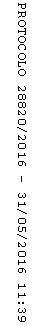 